Our RE Journey through school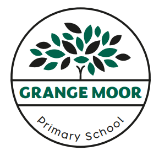 STAGETOPICS AND THEMESKNOWLEDGEEarly Years Foundation StageWhere do we liveHow are special times celebrated? Autumn and Winter festivalsHow do Christians celebrate Christmas?Which places are special and why?How are special times celebrated? Spring festivalsWhat do religious believers believe about who created the world?What will pupils learn?Where do we live? Where do we belong?Who lives here? What makes a home?What groups do we belong to? What artefacts and books are special to Christians?What artefacts and books are special to Muslims?Key vocabularyHome, house, belong, group, community, special, artefact, Christian, Bible. Muslim, Qu’ranWhat will pupils learn?What is a celebration? How are festivals celebrated? What is the Christian festival of Harvest? When is Harvest? How is Harvest celebrated?What is the Jewish festival of Rosh Hashanah? When is Rosh Hashanah? How is it celebrated? Which culture celebrates the Mid-Autumn Festival? What else is the Mid-Autumn Festival known as? Which Chinese legend is remembered at the Mid-Autumn Festival? How do people celebrate the Mid-Autumn festival? How and why is Diwali celebrated? What is important to Hindus at Diwali? What is important to Sikhs at Diwali?What is the Jewish festival of Hannukah? When is Hannukah? How is it celebrated?What is the Christian festival of Christmas? How is Christmas celebrated? Why is Christmas important to Christians?Key vocabularyspecial, celebrate, festival, Harvest,Rosh Hashanah, Sukkot, the Mid-Autumn Festival Diwali, Hannukah, Advent, Christmas, Religion CultureWhat will pupils learn?What is a special place? What makes that place special? Where are special places for me at school and/ or in my community? Which places are special for Christians?Why are these places special for Christians?Which places are special for Muslims?Why are these places special for Muslims?How are the special places the same? Different?Key vocabularyspecial, celebrate, festival, Harvest, Rosh Hashanah, Sukkot, the Mid-Autumn Festival Diwali, Hannukah, Advent, Christmas, Religion CultureWhat will pupils learn?Recap what is a celebration? How are festivals celebrated? What can we remember about festivals? What happens at festivals and how do we know? Is the carnival a festival?Which culture celebrates the New Year Festival? Which Chinese legend is remembered at Chinese New Year?How do people celebrate it?Who celebrates Holi? When is Holi? What happens at Holi? Why do Hindu people celebrate Holi?Who celebrates Vaisakhi? When is it and what happens at Vaisakhi? Why do Sikh people celebrate Vaisakhi?What is the Jewish festival of Pesach? How is Pesach remembered?What is the Christian festival of Easter? How is Easter celebrated? Why is Easter important to Christians?How and why is Eid ul-Fitr celebrated?What is important to Muslims?How and why is Eid Al Adha celebrated?What is important to Muslims at Eid Al Adha?Key vocabularyFestivals, carnival, Chinese New Year, Holi, Vaisakhi, Pesach, Lent/Easter, Ramadan/Eid, Religion CultureWhat will pupils learn?Recap previous learning. Talk about the Jewish creation story. What is beautiful about the natural world?What does the word creation mean?Who do Christians believe created the world? What is the Christian story of Creation? How was our world made?How and why do Christians say ‘Thank you’ to God? Why do Christians look after the world? What do Jewish people believe about creation? What are some of the things that happen at Shabbat?How is the Jewish creation story similar or different to the Christian story of creation?Key vocabularyCreation, responsibility, nature, caring for the world, Shabbat, Names for God/Gods in different religionsKey Stage OneWhich books and stories are special?How do we celebrate special events?What does it mean to belong to a church or mosque?How and why do we care for others?Who brought messages about God and what did they say?How is new life welcomed?How can we make good choices?How and why do people pray?How can we look after the planet?What did Jesus teach and how did he live?What will pupils learn?Why are books special? Which books are special to religious believers? How do we know that the Bible is a special book for Christians? How do we know that the Qur’an is a special book for Muslims?How do stories have ‘morals’ and meanings?What stories are special for Christians? What are the morals/meanings of these stories? What are special stories for Muslims? What are the morals/meanings of these stories? What messages can we learn from special booksKey vocabularySpecial book, Bible, Christian, Qur’an, Muslim, moral,What will pupils learn?What do we mean by celebration? How do we celebrate special occasions?Why do we say thank you? How do believers celebrate thanks giving? What happens at a Harvest festival? Why is it important to Christians?What happens at Sukkot? Why is this important to Jews?What happens during the holy month of Ramadan? What does it feel like to fast?What happens at Eid?What are we thankful for? How can we celebrate this?Key vocabularyCelebration, Festival, Eid, Ramadan, Fasting, Harvest. Birthday, thanksWhat will pupils learn?What does it mean to belong? What symbols and signs do we recognise?  How do we show we belong?What are important symbols for Christians and Muslims and what do they mean?What makes a place special? Why are some buildings special for Christians and Muslims?What are these buildings called? What is similar and different between belonging to school and belonging to a church or mosque?Why do most Christians go to church on a Sunday? What do Christians do in Church to show they belong?  What special clothes are worn by Muslims? How do Muslims show they belong by what they do when they pray? What might you see inside a church or mosque? What do people do in the mosque or the church? What does it mean to belong to the church or mosque? What does it mean to belong to the church or mosque?Key vocabularyChurch, mosque, Muslim, Christian, names of church and mosque interiors, belongWhat will pupils learn?Who do we care about? How and why do we care for others? Why do Christians care for others? Why do Muslims care for others?How can I show I care for others?How and why do people of faith care for others?Key vocabularyCare, Christian, MuslimWhat will pupils learn?Who brings us messages? What is a prophetWhat is the story of Abraham and who remembers it? What is the story of Isaac and Jacob and why is this important to people? Who was Joseph and why is he remembered? What is a promise and why do we make these? What promises did God make in stories from the Bible? What does the Bible say about the birth of Jesus? How do Christians see this as God keeping his promises? What do Christians believe about Jesus’ birth and what do they call him? How is this different from Jews and Muslims?Key vocabularyChristian, God, Bible, Old Testament, Word of God. Jonah, Daniel, Command, Abraham, Isaac. Jacob, Joseph, Belief, Faith, Trust, Choice. Forgive, Promise, Covenant, Noah, Patriarch, Jesus , Son of God. Prayer, promiseWhat will pupils learn?Why is important to make someone feel welcome? How do you welcome a baby into your family? Why are babies special?What gifts would you like to give a new baby? Why? What do names mean and why are they important? How do many Christians welcome a new baby? How do Muslims welcome a new baby?How do other people welcome a new baby?What promises are made? What is a promise and why are promises important?Key vocabularyChristian, God, Family, Promises, Parents, godparents, sponsors, Ritual, prayerBaptism, aqiqah, adhan, fontWhat will pupils learn?How do our school rules make our school a happy place? What do we do to show that we are keeping to the rules? Does it matter if we keep to the rules? What are the Ten Commandments? What rules do Christians have? How do Muslims make good choices? What do religious and non-religious stories say about rules and guidelines? How are they similar and different?Key vocabularyChristian, God, Choices, influences, rules, guidelines, The Pillars of Islam, The Ten CommandmentsWhat will pupils learn?What is prayer? Why do people pray?How do Christians pray? Do actions, positions or symbols help in prayer?How do Muslims pray? How do people prepare to pray? Do actions or positions help in prayer? Can symbols of faith help us to pray? What are special times for Christians and Muslims? What does prayer mean to us?Key vocabularyChristian, God ,prayer, reflection. church, mosque, faith, symbols, wuduWhat will pupils learn?What is good about our world?Where do things come from? Appreciating things. What do religions say about our wonderful world? How did the world begin? How to people use the world? Do all people think/ believe the same things?How might the Creator of the world feel if it was not being appreciated and cared for?How can we help to protect the planet?Do our actions have an impact/ affect others?Key vocabularyChristians, Muslims, World, stewardship, God, created/creator, responsibility, recycle, natural, reuse, wonderful, environmentWhat will pupils learn?What is a ‘calling’? What special jobs and roles do people have? How was Jesus called?What happened at Jesus’ baptism? What was his special role?  Who were Jesus’ followers and what did they do? What are the stories about Jesus healing and caring for peopleWhat are the stories about Jesus healing and caring for people What did Jesus teach about forgiveness and generosity? What was the most important rule that Jesus gave to people? What happened when Jesus arrived in Jerusalem? What do Christians believe about Jesus’ death and resurrection?Key vocabularyChristians, Muslims, God, Christ, Jesus, Gospel, disciple, Parables, Baptism, Crucifixion, resurrectionLower Key Stage TwoHow do Jews remember God’s covenant with Abraham and Moses?What is Spirituality and how do people experience thisWhat do Christians believe about a good life?What do the creation stories tell us?Additional unit: Who can inspire us?How are important events remembered?What faiths are shared in our country?How do the Five Pillars guide Muslims?Why are Gurus at the heart of Sikh belief and practice?What will pupils learn?Why are promises important? What is a covenant? Who was Abraham?Why is he an important figure for Jewish People? Why is Moses important to Jewish people today and what do they learn from him? Why is Pesach important to Jewish people? What happened at the first Pesach?How do Jews celebrate Pesach today? Why is Shabbat a special time for Jewish people? Why do Jewish people rest on the seventh day? Where, how and why do Jewish people worship? Why do Jewish people treat the Torah scroll with great respect?Key vocabularyChristians, Muslims, God, prayer, belief, worship, Moses, Abraham, Exodus, Hebrew, Torah, Ark, covenant, shabbat, pesach, kosher, tallit, synagogueWhat will pupils learn?spirituality? How can you show what you believe? What do symbols tell us about beliefs? How do Christians use visual arts?How are beliefs represented symbolically or through abstract art? How can words and ideas be expressed through art? Why do some people say you should not picture God? How do Muslims use calligraphy and pattern to express beliefs? How do religions use words as an art form to express beliefs? How can music and dance inspire believers?Key vocabularyChristians, Muslims, God, symbol, psalms, dance, worship, calligraphy, mudras, sufiWhat will pupils learn?Why is the Bible such a special book for Christians? What are the rules for a good life in the Old Testament? What are the rules for living a good life? What were the greatest commandments that Jesus taught?What do the parable of the Sower and the Seed, and the parable of the Wise and Foolish Builders tell Christians about Jesus’ teaching? What does the parable of The Sheep and the Goats tell Christians about how to live a good life?How do you show care for others in your own life? Why do you do it?  What does the story of Zacchaeus tell Christians about how to live a good life? What is the true meaning of friendship? What do the Bible stories of Jesus healing others tell Christians about how to live a good life? How do you show others you care? How can pupils apply teachings from the Bible to how to live a good life?Key vocabularyChristians, Muslims, God, The Bible, Old Testament, New Testament, Stories, parable, feelings, forgivenessWhat will pupils learn?What does the Jewish creation story tell about our world? How do creation stories help me to think about the world in which I live? What does the Islamic creation story tell about our world? How do the creation stories from different faiths compare?What does Sikh teaching about creation tell about our world? How do religious ideas about creation help me to recognise my responsibilities to looking after the world?How are creation stories relevant and important to religious communities today?How is a ‘day of rest’ linked to creation stories? How is looking after the environment linked to creation stories?What makes a good creation story? How do creation stories inspire people? Key vocabularyChristians, Jews, God, The Bible, creation, creator, responsibilityWhat will pupils learn?What is a leader? What characteristics and qualities do leaders have? Who is Jesus and why is he important to people? What makes Jesus a good leader?How do the stories of Jesus show that he was an inspirational leader?About the teaching and stories of Jesus About The Prophet Muhammed and his teachings and stories. Moses – his teaching and stories.Modern day leaders. What makes a good leader?Key vocabularyChristians, Jesus, Muslims, Muhammed, Moses, Jews, leader, prophet, stories, teachings, Messenger of GodWhat will pupils learn?Why is the light of Hanukkah so important to Jews?How does the story of Guru Hargobind and the prisoners compare with the story of the Maccabees?Why do Hindus celebrate Diwali? Why is light important in this festival?Why is light a good symbol of representationWhy are the solstices important to Pagans and others? How is light represented in these celebrations? How is light used in other aspects of life for religious and non-religious people?Key vocabularyChristians, Jesus, Muslims, Muhammed, Moses, Jews, light, Diwali, freedom, celebrationWhat will pupils learn?What does belonging mean? Which religions are found in our local area? What religions are found in Yorkshire and the UK?How is this different from our local community? How do different denominations within a faith relate to the national and international community of faith?  What other beliefs do people hold in our country? What diversity is there within faiths? What are the key features and artefacts in a place of worship?What do these features and objects meanHow do different faiths and believers get on together?Key vocabularyChristians, Jesus, Muslims, church, mosque, gurdwara, synagogue, faith, believer, beliefWhat will pupils learn?What do we already know about Islam?What are some of the most important features of Islam? How did Islam start?Who is the Prophet Muhammad (pbuh) and why is he important to Muslims?What are the 5 pillars of Islam? What do Muslims believe about God? What is the Shahadah?  What is Salaah? What is Sawm?What is Zakaah? Why do Muslims go on Hajj? What have we learned in this unit about Islam?Key vocabularyChristians, Jesus, Muslims, Islam. Five Pillars of Islam, Prophet Muhammad, Shahadah, Salaah, Zakaah, HajjWhat will pupils learn?What is a teacher? What is a guru? The life and teaching of Guru Nanak. What words are important to Sikhs? What do Sikhs believe about God? Why is the Golden Temple important?Key vocabularyMool Mantar, Panjab, Guru Nanak, Guru Gobind Singh, Guru Granth Sahib, guru, Khalsa, Amritsar, Ikk Oankar, Enlightenment, GurdwaraUpper Key Stage TwoWhy are some journeys and places special?What values are shown in codes for living?Should we forgive others?What do Christians believe about the old and new covenants?How do Sikhs show commitment?What do Christians believe about Jesus’ death and resurrection?How does growing up bring responsibilities?How do Jews remember the Kings and Prophets in worship and life?What will pupils learn?What special places do we have in our lives?What is it like to visit the Western Wall if you are Jewish? How does the special journey and place help believers to reflect?What is it like to visit Makkah if you are Muslim? What sacrifices would you need to make? How would it inspire you? Which places or journeys are special to Christians, and why? What do Sikhs consider more important than pilgrimage? Why are some places special to more than one religion?What does pilgrimage mean to me?Key vocabularyJourney, responsibility, belief, pilgrimage, reflection, faithWhat will pupils learn?Do rules matter? Why? What is a code for living? What codes for living do people who are not religious use? What codes for living do Christians try to follow? Where do Muslims find their inspiration?How do Jews live by the principles of Tikkun Olam?Why is the value of ‘peace’ important to all people? How do Codes for Living help people to live well? What values do I think are important?Can we create a code for living that will help the world?Key vocabularyLove, forgiveness, peace, honesty, prayer, worship, fellowship, Ummah, honesty, forgiveness, prayer, charity, atheism, choice, good and bad, responsibilityWhat will pupils learn?What is forgiveness? What is reconciliation?What did Jesus think and say about forgiveness and reconciliation? Saying sorry: how much does it matter? How is forgiveness and reconciliation shown in real life? What difference might Jesus’ teaching about reconciliation make in practice?Key vocabularyJesus, gospel, New Testament, crucifixion, forgiveness, penitence, repentance, redemption, confession, conflict, grudge, revenge, penitenceWhat will pupils learn?What do we understand about the word ‘covenant’? Why is Abraham important to Christians? What do we know about the prophets and leaders from the Old Testament?What do Jews and Muslims believe about these leaders from writings in the Torah and the Quran? What do these three faiths share and where do they differ?What do we know about Moses, the escape from slavery and the Ten Commandments?Why is Moses important to Christians and Jews?Why is King David important to Jews and Christians? What do the stories of Jesus’ birth tell us about Christian beliefs about him? What does ‘incarnation’ mean to Christians? What titles did Jesus use.Key vocabularyChristians, Jesus, Muslims. Jews, Old Testament, salvation, gospels, Messiah, Trinity, Son of Man, Son of God, eternal, covenant, The Ten commandmentsWhat will pupils learn?How do Sikhs show commitment by putting faith into action? What can we learn from Sikh beliefs and ways of life?What do the gospels say about Jesus’ last days and death? What is the significance of Palm Sunday to Christians? What do the gospels say about the Last Supper?Key vocabularySikhs, Christians, Jesus, Gospels, baptism. Sewa, Langar, The 5 K’s,Guru Nanak, Guru Gobind Singh, Guru Granth Sahib, guru,What will pupils learn?What are the Christian traditions on Maundy Thursday? What do the gospels say about Good Friday? What is the significance of the crucifixion to Christians?What is meant by saying that Jesus was a ‘representative’?What stories remind you of the Easter story?What is Literal truth? How does the Easter story link to Christian beliefs? What is meant by sacrifice?What is meant by Jesus’ death as a sacrifice?How did Christians come to believe in the resurrection? In what different ways do Christians see the resurrection narratives?How is ‘victory’ used in religion?What is important about ascension and Pentecost? How are these celebrated today?How did the church come about? What kind of King was Jesus? How do Christians celebrate Holy Week today? Key vocabularyChristian, Pentecost, Easter, Maundy Thursday, Resurrection, victory, ascensionWhat will pupils learn?When do children become adults?What are some of the rights and responsibilities that come with this?What is a ‘rite of passage’? Which rites of passage mark transition to adulthood?When and how do we make promises?What happens when promises are kept or broken? What happens at rites of passage and why are these important for many religious believers? What happens at a Bar or Bat Mitzvah and why are these ceremonies important for Jews What happens at Amrit and why is this important for Sikhs?What are the symbols and stories connected to Amrit? Why is Confirmation or Believers’ Baptism important for Christians?What promises are made at initiation ceremonies for Christians? What promises are made in rites of passage?What are my own beliefs, values and principles?Key vocabularyRights, responsibilities, rite of passage, Bar-Mitzvah, Bat-Mitzvah, Amrit, SikhWhat will pupils learn?What do we know about Jews and JudaismWho was King David and why is he important to Jews? What did the Prophets say? What is a prophet? Who? What does the story of Esther teach? How is the festival of Purim celebrated? How can people respond to persecution? How do the Ten Commandments affect people’s lives today?What is the Shema and how is it used?How do Jewish people follow commandments today, including observance of Tikkun Olam and Kosher?Which festivals are celebrated by Jews in the ‘holy month’ and how are these commemorated? Why is Hannukah important?  In which ways do Jews contribute to the world today? Key vocabularyHannukah, Moses, Abraham, Exodus, Hebrew, covenant, Torah, Ark, Sabbath / Shabbat, Passover / Pesach, Mezuzah, Kosher, Seder, Tallit, Synagogue, Bimah, Purim, prayer, belief, worship